ΠΡΟΣ ΤΗ ΣΥΝΤΟΝΙΣΤΙΚΗ ΕΠΙΤΡΟΠΗ ΤΟΥ ΜΕΤΑΠΤΥΧΙΑΚΟΥ ΠΡΟΓΡΑΜΜΑΤΟΣ ΣΠΟΥΔΩΝΠρόγραμμα Σπουδών: «Επικοινωνία και ΜΜΕ»Κατεύθυνση:____________________________________________________________ΔΗΛΩΣΗ ΘΕΜΑΤΟΣ ΔΙΠΛΩΜΑΤΙΚΗΣ ΕΡΓΑΣΙΑΣΑΡΧΙΚΗΟνοματεπώνυμο φοιτητή/φοιτήτριας:Α.Μ. φοιτητή/φοιτήτριας:Διεύθυνση:Τ.Κ./Πόλη:E.mail:Τηλ. Εργασίας:				Τηλ. Οικίας:Φαξ:					Κινητό Τηλέφ.:Τίτλος του θέματος της Μεταπτυχιακής Διπλωματικής Εργασίας για το ακαδημαϊκό έτος 2013-2014Σύντομη περιγραφή του θέματος της Μεταπτυχιακής Διπλωματικής ΕργασίαςΕξήγηση της σημασίας του θέματος και δικαιολόγηση του ενδιαφέροντός του/της φοιτητή/τριας για την κατάρτιση της Μεταπτυχιακής Διπλωματικής ΕργασίαςΕνδεικτικός πίνακας περιεχομένωνΠεριγραφή των μεθόδων συλλογής δεδομένων και της ακολουθούμενης μεθοδολογίαςΤο θέμα αυτό εντάσσεται στο Θεματικό Πεδίο:Υπογραφή φοιτητή/τριας					Ημερομηνία____________________				        _______________Ημερομηνία έγκρισης:            _______________________Έγκριση από Επιβλέποντα:    _______________________ΕΛΛΗΝΙΚΗ ΔΗΜΟΚΡΑΤΙΑΕθνικόν και ΚαποδιστριακόνΠανεπιστήμιον Αθηνών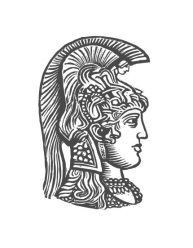 ΤΜΗΜΑ ΕΠΙΚΟΙΝΩΝΙΑΣ &ΜΕΣΩΝ ΜΑΖΙΚΗΣ ΕΝΗΜΕΡΩΣΗΣΤΜΗΜΑ ΕΠΙΚΟΙΝΩΝΙΑΣ &ΜΕΣΩΝ ΜΑΖΙΚΗΣ ΕΝΗΜΕΡΩΣΗΣ